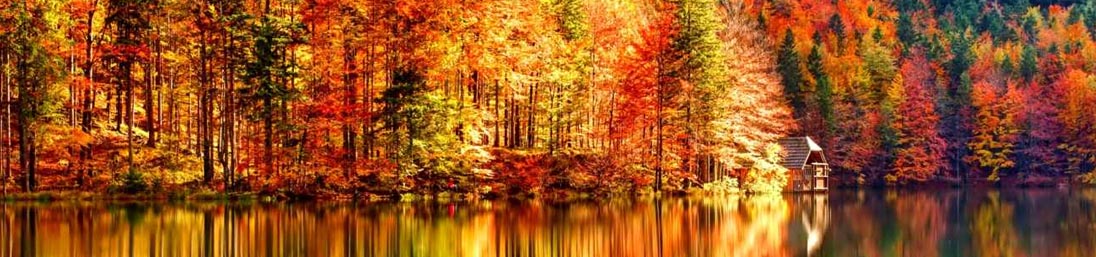 OKTOBER2023